П О С Т А Н О В Л Е Н И Е от «__14_» __08__ 2020 г. № __1147___Об утверждении Положения о порядке уведомления работниками, замещающимиотдельные должности на основаниитрудового договора в организациях,создаваемых для выполнения задач, поставленных перед МО «Мирнинский район» Республики Саха (Якутия), о фактах обращенияв целях склонения их к совершению коррупционных правонарушений, регистрации таких уведомлений, организации проверки содержащихся в уведомлении сведенийВ соответствии с  Федеральным законом от 25.12.2008 № 273-ФЗ «О противодействии коррупции», статьями 3, 6 Закона Республики Саха (Якутия) от 19.02.2009 668-З № 227-IV «О противодействии коррупции в Республике Саха (Якутия)», постановлением Главы района от 08.02.2019 № 0198 «Об утверждении Перечня работников, замещающих отдельные должности на основании трудового договора в организациях, создаваемых для выполнения задач, поставленных перед муниципальным образованием «Мирнинский район» Республики Саха (Якутия), в обязанности которых входят меры по предотвращению и урегулированию конфликта интересов, и Порядка уведомления работниками, включенными в перечень, представителя нанимателя (работодателя) о возникшем конфликте интересов или о возможности его возникновения»:Утвердить Положение о порядке уведомления работниками, замещающими отдельные должности на основании трудового договора в организациях, создаваемых для выполнения задач, поставленных перед МО «Мирнинский район» Республики Саха (Якутия), о фактах обращения в целях склонения их к совершению коррупционных правонарушений, регистрации таких уведомлений, организации проверки содержащихся в уведомлении сведений (далее – Положение) согласно приложению к настоящему постановлению.Возложить на комиссию по соблюдению требований к служебному поведению муниципальных служащих Администрации МО «Мирнинский район» Республики Саха (Якутия) и урегулированию конфликта интересов организацию проверки сведений, содержащихся в уведомлениях о фактах обращения в целях склонения работников, замещающих отдельные должности на основании трудового договора в организациях, создаваемых для выполнения задач, поставленных перед МО «Мирнинский район» Республики Саха (Якутия), к совершению коррупционных правонарушений в соответствии с законодательством Российской Федерации.Рекомендовать муниципальным учреждениям и предприятиям МО «Мирнинский район» Республики Саха (Якутия) принять аналогичные нормативно-правовые акты в отношении работников организаций, руководствуясь настоящим постановлением.Управлению кадров и муниципальной службы Администрации МО «Мирнинский район» Республики Саха (Якутия) (Чернова С.И.):4.1. ознакомить работников, замещающих отдельные должности на основании трудового договора в организациях, создаваемых для выполнения задач, поставленных перед МО «Мирнинский район» Республики Саха (Якутия), с настоящим постановлением;4.2. совместно с управлением по связям с общественностью и взаимодействию со СМИ (Гибало А.О.) разместить настоящее постановление на официальном сайте МО «Мирнинский район» Республики Саха (Якутия) (www.алмазный-край.рф).	5. Контроль исполнения настоящего постановления оставляю за собой.И.о. Главы Администрации района				 Д.А. СитнянскийПриложение к постановлению№______ от «____» ________2020г.Положение о порядке уведомления работниками, замещающими отдельные должности на основании трудового договора в организациях, создаваемых для выполнения задач, поставленных перед МО «Мирнинский район» Республики Саха (Якутия),о фактах обращения в целях склонения их к совершению коррупционных правонарушений, регистрации таких уведомлений, организации проверки содержащихся в уведомлении сведенийНастоящее Положение регулирует правоотношения, возникающие в связи с уведомлением работниками, замещающими отдельные должности на основании трудового договора в организациях, создаваемых для выполнения задач, поставленных перед МО «Мирнинский район» Республики Саха (Якутия) (далее - подведомственные организации), о фактах обращения в целях склонения их к совершению коррупционных правонарушений.Положение распространяется на работников подведомственных организаций согласно перечню, утвержденному постановлением Главы района от 08.02.2019г. № 0198, кроме руководителей муниципальных учреждений системы образования и подведомственных учреждений культуры. Работники подведомственных организаций не позднее рабочего дня, следующего за днем обращения к ним, обязаны уведомлять Главу МО «Мирнинский район» Республики Саха (Якутия) (далее – Глава района), органы прокуратуры и другие уполномоченные государственные органы обо всех случаях обращения в целях склонения к совершению коррупционных  правонарушений.В случае нахождения работника подведомственной организации в командировке, в отпуске, вне места работы, он обязан уведомить Главу района не позднее рабочего дня, следующего за днем прибытия к месту работы.Невыполнение работником подведомственной организации обязанности уведомить Главу района, органы прокуратуры и другие уполномоченные государственные органы обо всех случаях обращения в целях склонения к совершению коррупционных правонарушений является правонарушением, влекущим увольнение либо привлечение к иным видам ответственности в соответствии с законодательством Российской Федерации.Уведомление Главы района о фактах обращения в целях склонения к совершению коррупционных правонарушений осуществляется письменно по форме согласно приложению 1 к Положению, представляется в управление кадров и муниципальной службы Администрации МО «Мирнинский район» Республики Саха (Якутия) (далее – управление кадров).К уведомлению прилагаются все имеющиеся материалы, подтверждающие обстоятельства обращения каких-либо лиц в целях склонения к совершению коррупционных правонарушений.Уведомления подлежат обязательной регистрации в журнале регистрации уведомлений о фактах обращения в целях склонения к совершению коррупционных правонарушений (далее - журнал):в тот же день, если оно поступило по почте либо представлено курьером;незамедлительно в присутствии работника подведомственной организации, если уведомление представлено им лично. 	Управление кадров обеспечивает передачу зарегистрированных уведомлений на рассмотрение Главе района с целью организации последующей проверки сведений, содержащихся в уведомлениях.Журнал должен быть прошит, пронумерован, а также заверен оттиском печати управления кадров. Журнал ведется по форме согласно приложению 2 к Положению.Ведение журнала в управлении кадров возлагается на уполномоченное лицо управления.Уполномоченное лицо управления кадров, принявшее уведомление, помимо его регистрации в журнале обязано выдать составителю уведомления под роспись талон-уведомление с указанием данных о лице, принявшем уведомление, дате и времени его принятия.Талон-уведомление состоит из корешка талона-уведомления и талона-уведомления по утвержденной форме согласно приложению 3 к Положению.После заполнения корешок талона-уведомления остается у уполномоченного лица управления кадров, а талон-уведомление в день поступления вручается составителю уведомления.В случае, если уведомление поступило по почте, талон-уведомление направляется составителю уведомления по почте заказным письмом с уведомлением о вручении.Отказ в регистрации уведомления, а также невыдача талона-уведомления не допускаются.Конфиденциальность полученных сведений обеспечивается управлением кадров.Управление кадров не позднее рабочего дня, следующего за днем получения уведомления, по поручению Главы района принимает решение об организации проверки сведений, содержащихся в уведомлении (далее - проверка).Для проведения проверки по поручению Главы района создается комиссия. Проверка должна быть завершена не позднее пяти рабочих дней со дня принятия решения о ее проведении.При проведении проверки должны быть заслушаны пояснения составителя уведомления, в случае необходимости иных лиц, имеющих отношение к фактам, содержащимся в уведомлении, объективно и всесторонне рассмотрены иные материалы по фактам и обстоятельствам обращения к работнику подведомственной организации в целях склонения к совершению коррупционных правонарушений.Управление кадров, члены комиссии, созданной для проведения проверки, не вправе разглашать сведения, ставшие им известными в ходе проверочных мероприятий. Разглашение сведений, полученных в результате проведения проверки, влечет за собой ответственность, предусмотренную законодательством Российской Федерации.По результатам проверки уполномоченным лицом управления кадров в течение двух рабочих дней со дня завершения проверки оформляется письменное заключение, где указываются:состав комиссии;сроки проведения проверки;фамилия, имя, отчество, должность составителя уведомления, которого склоняют к совершению коррупционных правонарушений, и обстоятельства, послужившие основанием для проведения проверки;подтверждение достоверности (либо опровержение) факта, послужившего основанием для составления уведомления;причины и обстоятельства, способствовавшие обращению в целях склонения работника подведомственной организации к совершению коррупционных правонарушений;меры, рекомендуемые для разрешения сложившейся ситуации.Член комиссии по проведению проверки в случае несогласия с заключением вправе в письменной форме приобщить к заключению свое особое мнение.В случае подтверждения факта обращения в целях склонения работника подведомственной организации к совершению коррупционных правонарушений Глава района с учетом заключения по результатам проверки в течение двух рабочих дней принимает следующие решения:о принятии организационных мер с целью предотвращения впредь возможности обращения в целях склонения работника подведомственной организации к совершению коррупционных правонарушений; об исключении возможности принятия составителем уведомления, имеющим отношение к фактам, содержащимся в уведомлении, единоличных решений по вопросам, с которыми связана вероятность совершения коррупционного правонарушения;о незамедлительной передаче материалов проверки в органы прокуратуры и другие уполномоченные государственные органы с установлением конкретного срока.В случае опровержения факта обращения с целью склонения работника подведомственной организации к совершению коррупционных правонарушений Глава района принимает решение о принятии результатов проверки к сведению. Решение, принятое Главой района, может быть обжаловано в соответствии с действующим законодательством.Приложение 1к Положению о порядке уведомленияработниками, замещающими отдельные должностина основании трудового договора в организациях,создаваемых для выполнения задач, поставленных перед МО «Мирнинский район» Республики Саха (Якутия) о фактах обращения в целях склонения их к совершению коррупционных правонарушений,регистрации таких уведомлений, организации проверки содержащихся в уведомлении сведенийГлаве МО «Мирнинский район» Республики Саха (Якутия) __________________________________________       (Ф.И.О.,__________________________________________      должность, место жительства,__________________________________________               телефон работника, направившего уведомление)Уведомлениео фактах обращения в целях склонения работника подведомственной организации МО «Мирнинский район»к совершению коррупционных правонарушенийСообщаю, что:1. ____________________________________________________________                 (описание обстоятельств, при которых стало известно о случаях обращения__________________________________________________________________              к работнику подведомственной организации МО «Мирнинский район» Республики Саха (Якутия) __________________________________________________________________                          в связи с исполнением им должностных обязанностей каких-либо лиц в целях склонения__________________________________________________________________               			его к совершению коррупционных правонарушений_________________________________________________________________                   			    (дата, место, время, другие условия)__________________________________________________________________2. ____________________________________________________________                          (подробные сведения о коррупционных правонарушениях, которые должен был бы__________________________________________________________________                                     совершить работник подведомственной организации МО «Мирнинский район» __________________________________________________________________                                     Республики Саха (Якутия) по просьбе обратившихся лиц)____________________________________________________________________________________________________________________________________3. ____________________________________________________________                                   (все известные сведения о лице, склоняющем к коррупционному правонарушению)___________________________________________________________________________________________________________________________________4. ____________________________________________________________                                (способ и обстоятельства склонения к коррупционному правонарушению______________________________________________________________________________                                 (подкуп, угроза, обман и т.д.), а также информация об отказе (согласии)______________________________________________________________________________                               принять предложение лица о совершении коррупционного правонарушения)_____________________________________                                                        (дата, подпись, инициалы и фамилия)Приложение 2к Положению о порядке уведомленияработниками, замещающими отдельные должностина основании трудового договора в организациях,создаваемых для выполнения задач, поставленных перед МО «Мирнинский район» Республики Саха (Якутия) о фактах обращения в целях склонения их к совершению коррупционных правонарушений,регистрации таких уведомлений, организации проверки содержащихся в уведомлении сведенийЖУРНАЛрегистрации уведомлений о фактах обращения в целях склонения работника подведомственной организации МО «Мирнинский район» Республики Саха (Якутия) к совершению коррупционных правонарушенийПриложение 3к Положению о порядке уведомленияработниками, замещающими отдельные должностина основании трудового договора в организациях,создаваемых для выполнения задач, поставленных перед МО «Мирнинский район» Республики Саха (Якутия) о фактах обращения в целях склонения их к совершению коррупционных правонарушений,регистрации таких уведомлений, организации проверки содержащихся в уведомлении сведенийВИЗЫ:Заместитель Главы Администрации по экономике и финансам						        Г.К. БашаринЗаместитель Главы Администрации по строительству и ЖКХ						         И.А. ВидманНачальник УКиМС							        С.И. ЧерноваИ.о. Начальника КПУ							           К.С. ШостакНачальник ОДиК								         Л.А. ЮрьеваРассылка: УКиМС, заместителям Главы, с ознакомлением: МКУ «КСУ», МКУ «ЕДДС», МКУ «УСХ», МАУ «ЦРПЗиТ», МБУ «УЭСАЗ», МКУ «МРУО», МУДО ДЮСШ»,МКУ «МУК», МКУ «МИБС», МУП «МЗ», МУП «ЦА-66»,МУП «Чароит» .Исп. УКиМС,т. 4-95-94Российская ФедерацияРеспублика Саха (Якутия)АДМИНИСТРАЦИЯМУНИЦИПАЛЬНОГО ОБРАЗОВАНИЯ«Мирнинский район»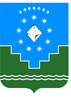 Россия ФедерациятаСаха Өрөспүүбүлүкэтэ«Мииринэй оройуона»МУНИЦИПАЛЬНАЙ ТЭРИЛЛИИДЬАhАЛТАТА№Номер, дата уведомления (указывается номер и дата талона-уведомления)Сведения о работнике подведомственной организации МО «Мирнинский район» Республики Саха (Якутия)Сведения о работнике подведомственной организации МО «Мирнинский район» Республики Саха (Якутия)Сведения о работнике подведомственной организации МО «Мирнинский район» Республики Саха (Якутия)Сведения о работнике подведомственной организации МО «Мирнинский район» Республики Саха (Якутия)Краткое содержание уведомленияФ.И.О. лица, принявшего уведомление№Номер, дата уведомления (указывается номер и дата талона-уведомления)Ф.И.О.Документ, удостоверяющий личность (паспорт гражданина Российской Федерации; служебное удостоверение)ДолжностьНомер телефонаКраткое содержание уведомленияФ.И.О. лица, принявшего уведомлениеКорешок талона-уведомления№ ______________Талон-уведомление№ ___________Уведомление принято от _______ ________________________________________ ________________________________________ (Ф.И.О. работника подведомственной организации МО «Мирнинский район» Республики Саха (Якутия)Уведомление принято от _________ ____________________________________ ____________________________________ (Ф.И.О. работника подведомственной организации МО «Мирнинский район» Республики Саха (Якутия)Краткое содержание уведомления _____________________________________ _____________________________________ _____________________________________ _____________________________________Краткое содержание уведомления ____________________________________ ____________________________________ ____________________________________ _____________________________________________________________________ (подпись и должность лица, принявшего уведомление)«____» _____________ 20__ годаУведомление принято: ___________________________________ (Ф.И.О., должность лица, принявшего уведомление)__________________________________(номер по журналу)«____» _____________ 20__ года_________________________________ (подпись лица, получившего талон-уведомление)«____» ______________ 20__ года___________________________________ (подпись работника подведомственной организации,принявшего уведомление)